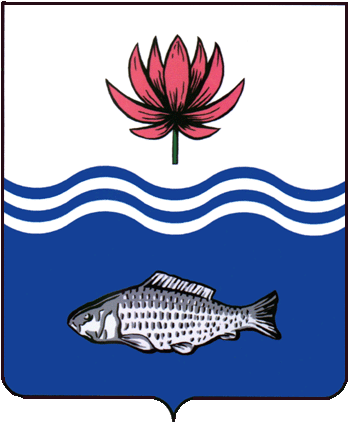 АДМИНИСТРАЦИЯ МО "ВОЛОДАРСКИЙ РАЙОН"АСТРАХАНСКОЙ ОБЛАСТИПОСТАНОВЛЕНИЕО выдаче разрешения на размещение объекта без предоставления земельных участков и установления сервитутовРуководствуясь ст. 39.33, ст.39.35 Земельного кодекса Российской Федерации, п. 17 ст. 51 Градостроительного кодекса Российской Федерации, Постановлением Правительства Российской Федерации от 03.12.2014 г. № 1300 «Об утверждении перечня видов объектов, размещение которых может осуществляться на землях или земельных участках, находящихся в государственной или муниципальной собственности, без предоставления земельных участков и установления сервитутов», Постановлением Правительства Астраханской области от 15.07.2015 г. № 362-П «О порядке и условиях размещения объектов, которые в соответствии с Федеральным законодательством могут размещаться на землях или земельных участках, находящихся в государственной или муниципальной собственности, без предоставления земельных участков и установления сервитутов», рассмотрев обращение акционерного общества «Газпром газораспределение Астрахань», администрация муниципального образования «Володарский район»ПОСТАНОВЛЯЕТ:1.	Разрешить акционерному обществу «Газпром газораспределение», (197110, г. Санкт-Петербург, набережная Адмирала Лазарева, д. 24, литер А, ОГРН 1047855099170, ИНН 7838306818) использование земель в границах кадастрового квартал 30:02:140301, площадью 385 кв.м, расположенного по адресу: Астраханская область, Володарский район, п. Старый Алтынжар, дюкер через р. Камардан, без предоставления земельного участка и установления сервитутов, для строительства объекта: «Межпоселковый газопровод ГРС п. Володарский - с. Алтынжар Володарского района Астраханской области, протяженностью 20760,00 м, адрес: Астраханская область, Володарский район, от кранового узла ГРС п. Володарский Володарского района Астраханской области до кранового узла с. Алтынжар Володарского района Астраханской области (Техническое перевооружение СКЗ, п. Старый Алтынжар), Инв. № OS_0002575, код стройки 2575-20», со сроком использования земельного участка 35 месяцев.Адрес размещения объекта: Астраханская область, Володарский район, п. Старый Алтынжар, дюкер через р. Камардан.2.	Утвердить схему расположения части земельного участка площадью 385 кв.м., предназначенной для размещения объекта.3.	В случае, если размещение объекта привело к порче либо уничтожению плодородного слоя почвы в границах земель или земельных участков, находящихся в государственной или муниципальной собственности акционерному обществу «Газпром газораспределение»:3.1.	Привести такие земли или земельные участки в состояние, пригодное для их использования в соответствии с разрешенным использованием;3.2.	Выполнить необходимые работы по рекультивации таких земель или земельных участков.4.	Отделу земельных и имущественных отношений, жилищной политики администрации МО «Володарский район» в течение десяти дней со дня выдачи данного разрешения направить копию разрешения в Володарский отдел управления Росреестра по Астраханской области.5.	Контроль за исполнением настоящего постановления оставляю за собой.И.о. заместителя главыпо оперативной работе					             Р.Т. Мухамбетов           от 24.01.2022 г.N  77